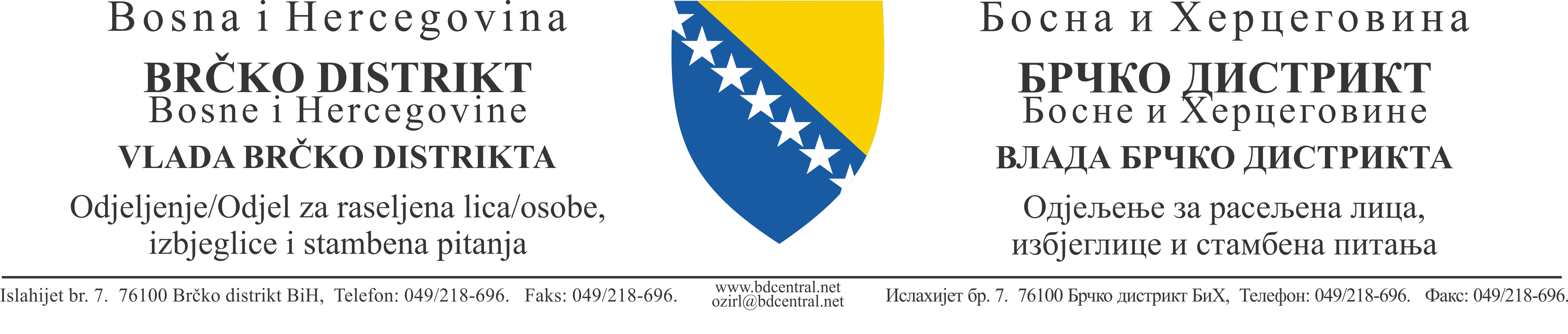 Na osnovu Odluke gradonačelnika o imenovanju Komisije za odabir korisnika projekta obnove individualnih stambenih objekata raseljenih lica i povratnika u Brčko distriktu BiH u 2020. godini broj: 05-000430/20 od 8. 7. 2020. godine, a u skladu s članom 49. Uputstva o načinu i procedurama odabira korisnika projekata povratka i rekonstrukcije stambenih jedinica („Službeni glasnik BiH“, broj 48/06), a u vezi s raspisanim Javnim pozivom broj:               35-000061/20 od 1. 6. 2020. godine, Prvostepena komisija d o n o s i  L I S T U  K O R I S N I K Aprojekta obnove individualnih stambenih objekataraseljenih lica i povratnika u Brčko distriktu Bosne i HercegovineNa ovu listu korisnika može se uložiti pismeni prigovor nadležnoj drugostepenoj komisiji putem Odjeljenja za raseljena lica, izbjeglice i stambena pitanja u roku od 15 dana od dana objavljivanja liste.Komisija: 1. Stjepan Markić, predsjednik______________________________ 2. Suada Delić, član________________________________ 3. Maja Petrušić, član_______________________________ 4. Hajrimana Kurbašić, član__________________________5. Mario Vasiljević, savjetnik gradonačelnika, član_____________________________6. Dubravko Barišić, predstavnik Udruge građana „Povratak“, Brčko, član___________________7. Dragana Stanković, predstavnik MZ Bijeljinska Cesta __________________________Broj predmeta:35-000061/20Broj akta:11-1360SM-005/20Datum,24.11.2020. godineMjesto,BrčkoRed. br.PrezimeIme ocaImeBroj članovaMjesna zajednica povratka1.ZahirovićDžaferNezira6Broduša2.LukićPeroTomka5Grčica3.MuharemovićMensurJusuf5Srpska Varoš4.SarajlićFehimMevlida5Broduša5.StovragDervišSejad5Broduša6.SulejmanovićBajramSuljo5Meraje7.AlićHadžipŠejla4Centar V8.HukaraMuratSenad4Broduša9.GoraniSmajoHajra4Srpska Varoš10.MujićSuljoAhmet4Ivici11.HerčićFehimNermin3Srpska Varoš12.BeganovićAbitSadija4Broduša13.LukićVeselinSpasoje4Bijela14.RibićAlijaHatidža4Brka15.KovačevićSulejmanSadik3Broduša16.MuslićRamoPašaga2Srpska Varoš17.SalkićBegoEmin2Broduša18.AličSulejmanEnver2Broduša19.MrkaljevićAlijaSamida2Broduša20.OsmanlićLatifHajrija2Ivici21.SelimovićRamizŠefika1Broduša22.NikolićRadomirNada1Bijeljinska Cesta23.MrkaljevićIbrahimFehrija1Bijeljinska Cesta